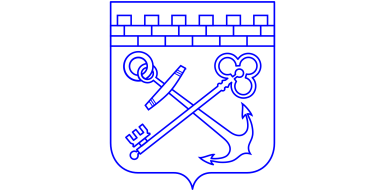 ПЕРВЫЙ ЗАМЕСТИТЕЛЬ ПРЕДСЕДАТЕЛЯ ПРАВИТЕЛЬСТВА ЛЕНИНГРАДСКОЙ ОБЛАСТИ -ПРЕДСЕДАТЕЛЬ КОМИТЕТА ФИНАНСОВ191311, Санкт-Петербург, Суворовский пр., 67 
Для телеграмм: Санкт-Петербург, 191311 
Тел.:(812) 539-52-23E-mail: predsedatel-kf@lenreg.ru____________________ № ____________________На № ________________ от ___________________Объявлениео проведении отбора заявок кредитных организацийна заключение договоров репоНастоящим Комитет финансов Ленинградской области (далее – Комитет) объявляет о проведении 13.07.2021 в АО СПВБ отбора заявок (оферт) кредитных организаций на заключение договоров репо на следующих условиях:Инициатор отбора заявок – Комитет финансов Ленинградской областиДата отбора заявок – 13.07.2021Уникальный идентификатор отбора заявок (оферт) (ID) – 00024Максимальный объем средств 250,0 млн. рублейВалюта – RUBВремя начала сбора заявок (оферт) – 10:00 Время окончания сбора заявок (оферт) – 10:30Срок договора репо – 7 днейДата исполнения первой части репо – 13.07.2021Дата исполнения второй части репо – 20.07.2021Минимальная ставка репо – 5.00Идентификатор инструмента репо (спецификация) LORA007RS0Форма отбора заявок (оферт) (открытая или закрытая) - открытаяТип (вид) договора репо (обычный или особый) - обычныйДополнительная информация:Условия проведения отбора заявок (оферт) – не на организованных торгахКод корзины репо – LENOBBONDSПеречень ценных бумаг, в отношении которых заключаются договоры репо (принимаемых в качестве обеспечения) – облигации федеральных займов, входящих в корзину ценных бумаг LENOBBONDS, опубликованную на официальном сайте клиринговой организации, за исключением тех, по которым проводится фиксация списка владельцев для участия в запланированных корпоративных действиях и выплата купонного дохода. Стоимость ценных бумаг, в отношении которых заключаются договоры репо – стоимость ценной бумаги определяется как рыночная цена ценной бумаги по данным предыдущего торгового дня, опубликованная на сайте ОАО Московская Биржа в информационно-телекоммуникационной сети «Интернет», в соответствии с порядком определения рыночной цены, установленным пунктом 4 статьи 212 главы 23 Налогового кодекса Российской Федерации. В случае отсутствия рыночной цены, опубликованной на сайте ОАО Московская Биржа в информационно-телекоммуникационной сети «Интернет», стоимость ценной бумаги определяется документами клиринговой организации.Процентная ставка размещения средств (фиксированная или плавающая) – фиксированнаяНачальный дисконт – 5,0%Допустимый уровень переоценки (трешхолд) – 0,05%Условие о возможности замены ценных бумаг – ДаУсловие о внесении компенсационного взноса – ДаОпределение Комитетом ставки отсечения и направление 
в АО СПВБ реестра акцептованных заявок или признание отбора заявок не состоявшимся – не позднее 14:00 13.07.2021Время расчетов по второй части сделки репо – до 14:00 20.07.2021Тип (порядок) расчетов – DVP3Первый заместитель ПредседателяПравительства Ленинградской области-председатель комитета финансов 								   Марков Р.И.Шведов Д.В. (812) 539-48-44